FORMULÁRIO PARA ENCAMINHAMENTO DE RELATÓRIO_______________________________, _________ de ___________________ de 20____.Assinatura do(a) Orientador(a)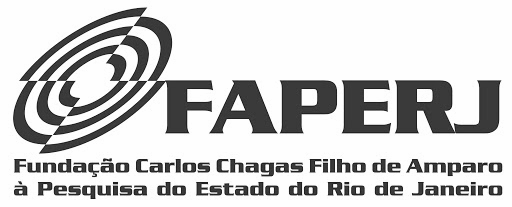 FUNDAÇÃO CARLOS CHAGAS DE AMPARO ÀPESQUISA DO ESTADO DO RIO DE JANEIROAv. Erasmo Braga, 118, 6º andar, Centro,CEP 20.020-000 Rio de Janeiro/RJTelefone: (21) 3231-2929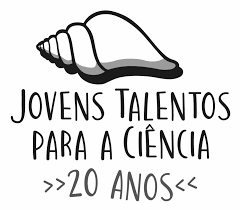 1 Identificação do RelatórioNome da escola/campus: Instituto Federal Fluminense Campus Bom Jesus do ItabapoanaNome completo do(a) aluno(a): Processo: E-26/Nome completo do(a) orientador(a): Período a que se refere: 2 Apreciação do(a) Orientador(a) sobre o Relatório3 Apreciação do(a) Orientador(a) sobre o desempenho acadêmico do(a) Bolsista